–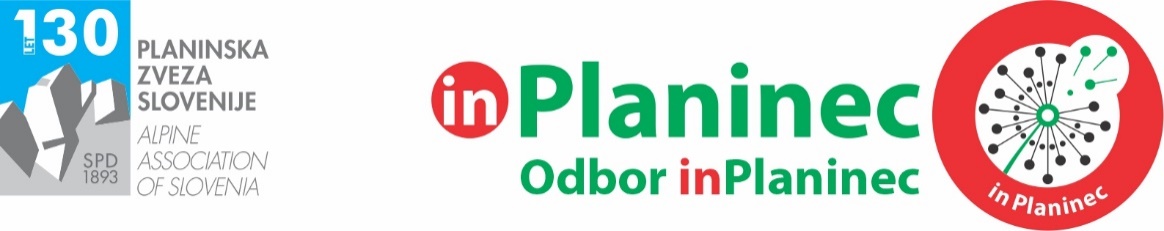 4. september 2023VABILOSpoštovani,v soboto, 23. septembra 2023, gremo po zadnja dva žiga Slovenske planinske poti. Podali bomo od ANKARANA do DEBELEGA RTIČA. Vljudno vas vabimo, da se nam ob tej priložnosti pridružite na pohodu in slavnostni prireditvi na Debelem rtiču.Slepi in slabovidni planinci so se po Slovenski planinski poti (SPP) podali v letu 2020 v družbi oseb z okvaro sluha, gibalno oviranih in nevrorazličnih AMA. Prva žiga SPP sta bila odtisnjena 8. februarja 2020, to sta bila žiga Mariborska in Ruška koča. Po zadnja dva žiga Slovenske planinske poti se bomo podali v soboto, 23. septembra.Organiziran bo inkluzijski pohod Skupaj v hribe, ki ga bomo pričeli ob 9.15 en kilometer pred Ankaranom na parkirišču pred poslovno stavbo (bivši Geaprodukt). Pot bomo nadaljevali delno po cesti, delno po pločniku proti Ankaranu, kjer nas čaka prvi žig tega dneva, nato pa naprej proti Debelemu rtiču. Pri bolnišnici Valdoltra bomo sledili planinski poti in se dvignili do vinogradov, kjer je cesta makadamska. Nato se bomo spustili do cilja pohoda na Debelem rtiču, na prostor pred Centrom Slovenske Istre Ankaran.Na cilju, to je na prireditvenem prostoru pred Centrom Slovenske Istre v Ankaranu, bomo ob 10.45 slavnostno obeležili kar pet pomembnih dogodkov:⇾ 70 let Slovenske planinske poti,⇾ 130 let Planinske zveze Slovenije,⇾ dan slovenskega športa,⇾ mednarodni dan znakovnih jezikov in⇾ zaključek poti Slepi in slabovidni planinci po Slovenski planinski poti.Poskrbljeno bo za kulturni program, glasbo, jedačo in pijačo.Izjemno se veselimo vaše prisotnosti tega dne in vas vljudno prosimo, da nas obvestite o vaši udeležbi na telefonsko številko 041 770 798 Jurček ali na naslov elektronske pošte inplaninec@pzs.si.Odbor inPlaninec	Marjeta/Jurček